Figure S1. Flow chart of participation in the Avon Longitudinal Study of Parentsand Children. ALSPAC: Avon Longitudinal Study of Parents and Children; SMFQ:The Short Moods and Feelings QuestionnaireTable S1. Factors, time points when they were assessed, and the measurements used.Table S2. Differences in socio-demographic variables between non-participating and participating subjects in the study at 10 years oldNon-participating group in the study	Participating group in the study	Participating versusNon-participatingThe individuals associated with attrition at 12.5 years were more frequently born preterm, had lower weight at birth, had shorter gestational age, had younger mothers at birth, had higher scores in family adversity, and were more often of non-white ethnicity.Table S3. Associations between statistically significant risk factors and persistent high levels of depressive symptoms from 12.5 months to 22 years.**Note1: Here we included all the factors that appeared statistically significant in the regression analyses conducted with each predictor in separate model (i.e., Table 3).Table S4. Multinomial adjusted regression analyses between factors and each of the LCGA classesClass 4 (i.e., persistent low levels of depression) was treated here as the reference class, as this is the class with higher number of cases. Class 1 “persistent high levels of depressive symptoms”; Class 2 “moderate levels of depressive symptoms”; Class 3 “increasing levels of depressive symptoms”; Class 4 “persistent low levels of depressive symptoms” (41.4%).Table S5. BIC, VLMR Likelihood Test p Values, and Entropy for Classes 2–6 of the SMFQ total score of Depressive symptoms, without loneliness item.BIC=Bayesian information criteria; VLMR=Vuong Lo-Mendel-Rubin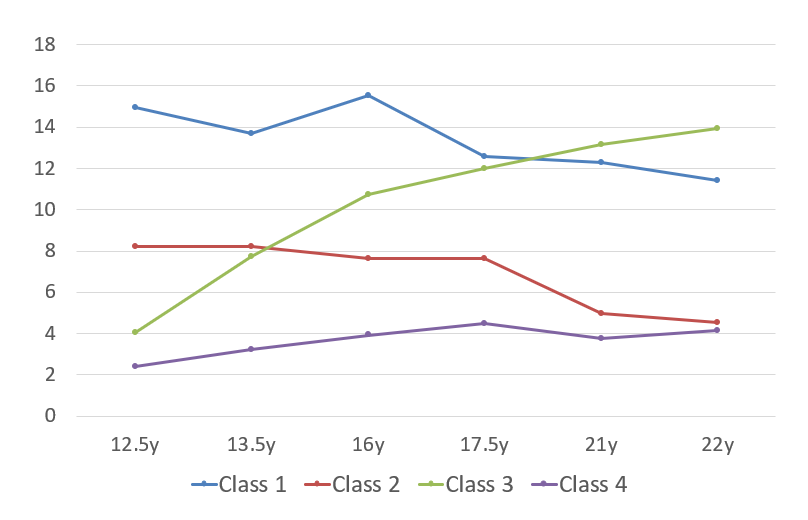 Figure S1. Growth trajectories of depressive symptoms across childhood to adolescence, without loneliness item. The latent class growth analyses detected a best model fit for 4 classes. Class 1 (blue line on the top) represents individuals with persistent high levels of depressive symptoms across time points. Class 2 (red line in the middle) represents individuals with persistent moderate levels of depressive symptoms. Class 3 (green line) represents individuals with increasing levels of depressive symptoms. Class 4 (purple line on the bottom) represents individuals with persistent low levels of depressive symptoms.Table S6. Associations between factors and persistent high levels of depressive symptoms from 12.5   months to 22 years, in separate models per active risk factor, without loneliness items, without loneliness item.OR = odds ratio*Adjusted model controlled for sex, ethnicity, SES, temperament at 2 years and preterm, and maternal postnatal depression at 8 months.**These variables were invertedly coded, with higher scores indicating worse outcomes, and lower scores better outcomes.Table S7. Associations between combined factors and persistent high levels of depressive symptoms, without loneliness item.OR = odds ratio*Adjusted model controlled for sex, ethnicity, SES, temperament at 2 years, preterm and maternal postnatal depression at 8 months.**These variables were invertedly coded, which higher scores indicating worse outcomes, and lower scores better outcomes. Note1: The selection of these risk factors was done based on lived experience involvement.Table S8. Associations between statistically significant factors and persistent high levels of depressive symptoms from 12.5 months to 22 years, without loneliness item.**Note1: Here we included all the risk factors that appeared statistically significant in the regression analyses conducted with each risk factor in separate model (i.e., Table S5).Further details of the ALSPAC cohortThe initial number of pregnancies enrolled was 14,541 (for these at least one questionnaire was returned, or a “Children in Focus” clinic had been attended by 19/07/99). Of these initial pregnancies, there was a total of 14676 foetuses, resulting in 14062 live births and 13988 children who were alive at 1 year of age. When the oldest children were approximately 7 years of age, an attempt was made to bolster the initial sample with eligible cases who had failed to join the study originally. As a result, in our study, as some variables were collected from the age of seven onwards there were data available for more than the 14541 pregnancies      mentioned above. The number of new pregnancies not in the initial sample (known as Phase I enrolment) that are currently represented in the released data and reflecting enrolment status at the age of 24 is 906, resulting in an additional 913 children being enrolled (456, 262 and 195 recruited during Phases II, III and IV respectively). The total sample size for analyses using any data collected after the age of seven is therefore 15,447 pregnancies, resulting in 15,658 foetuses. Of these 14,901 children were alive at 1 year of age. Informed consent for the use of data collected via questionnaires and clinics was obtained from participants following the recommendations of the ALSPAC Ethics and Law Committee at the time. Ethical approval was obtained from the ALSPAC Law and Ethics committee and the local research ethics committees.Study data were collected and managed using REDCap electronic data capture tools hosted at the University of Bristol (Harris et al., 2009). REDCap (Research Electronic Data Capture) is a secure, web-based software platform designed to support data capture for research studies.Please note that the study website contains details of all the data that is available through a fully searchable data dictionary and variable search tool" and reference the following webpage: http://www.bristol.ac.uk/alspac/researchers/our-data/.ReferencesHarris, P. A. et al. (2009) ‘Research electronic data capture (REDCap)-A metadata-driven methodology and workflow process for providing translational research informatics support’, Journal of Biomedical Informatics, 42(2), pp. 377–381. doi: 10.1016/j.jbi.2008.08.010.FactorsTime PointsMeasurementBullying6.8 yearsParent-reported items on whether the child had been bullied in the last 6 months when child was at 6-7 years old.A dichotomous score was used (1=Yes/ 0=No). Bullying is considered a risk factor.Parenting Skills7 yearsParent-reported - Mothers reported their attitudes, behavioursand feelings toward the study child. Higher scores indicate least good/positive parenting skills (i.e., risk factor), while lower scores indicate best parenting skills (i.e., protective factor).Omega-37.5 yearsBlood sample collected from non-fasting participants. Overall, higher levels of Omega-3 are considered a protective factor, while lower levels a risk factor.Childhood Abuse8 yearsParent-reported items on whether the child was sexually abused and/or physically abused from birth up to 8 years old.A dichotomous score was used (1=Yes/ 0=No). Childhood abuse is considered a risk factor.Friendship8 yearsSelf-reported measure, using the Cambridge Hormones and Moods Project Friendship questionnaire (Goodyer, Wright, &Altham, 1989). Higher scores indicate worse friendship quality (i.e., risk factor), while lower scores indicate better friendship quality (i.e., protective factor).Intelligence Quotient (IQ)8 yearsThe Wechsler Intelligence Scale for Children (WISC-III; Wechsler, 1949). Higher scores indicate higher IQ levels (i.e., protective factor), while lower score indicate lower IQ levels (i.e., risk factor).Locus of Control8.5 yearsSelf-reported - The Nowicki-Strickland Internal-Externalscale (NSIE; Nowicki & Strickland, 1973). Higher scores reflect a more external locus of control (risk factor), while lower scores indicate more internal locus of control (protective factor).Self-esteem8.5 yearsSelf-reported - The sixth subscale of Harter’s Self Perception Profile for Children (Harter, 1985). Higher scores indicate higher self-esteem (i.e., protective factor), while lower scores indicate lower self-esteem (i.e., risk factor).C-Reactive Protein (CRP)9 yearsAutomated particle-enhanced immunoturbidimetric assay (Khandaker et al., 2014). Elevated levels of CRP are considered risk factors, while lower levels protective factors.Engagement with Arts9 yearsParent-reported item “Child likes playing instrument, singing, dancing, reading and/or drawing”. A dichotomous score wasused (Yes/No). Engagement with arts is considered a protective factor.Interleukin-6 (IL-6)9 yearsEnzyme-linked immunosorbent assay. Elevated levels of IL-6 are considered risk factors, while lower levels protective factors.Night-time Sleep Duration and Bedtime9 yearsParent-reported item “Time child usually goes to sleep”; “Time child usually gets up”: Night-time sleep duration was extracted from these two measures. Shorter sleep duration is considered a risk factor while longer sleep duration a protective factor.Religious Beliefs9 yearsParent-reported item “Child takes an interest in religion”. Parents could answer to this by choosing 4 options; 1 = Yes, very interested, 2 = Yes, somewhat interested, 3 = No, not interested, 4 = Not sure. We then created a dichotomous variable where 1=Yes, very interesting; and Yes, somewhat interested, and 0=No, not interested. Religious belief is overall considered a risk factor.Attentional Switching10 yearsThe dual-attention task of ‘Sky Search’ subtest of the adapted Test-of-Everyday-Attention-for-Children (TEA-Ch; Robertson et al., 1996). Higher scores indicate greater attentional switching (protective factor), while lower scores indicate poorer attentional switching (risk factor).Attentional Control10 yearsThe ‘Opposite Worlds’ task from the TEA-Ch (Robertson etal., 1996). Higher scores indicate greater attentional control (protective factor), while lower scores indicate poorer attentional control (risk factor).Loneliness10 yearsSelf-reported question - The item was part of the SMFQ, asking children whether they felt lonely in the last two weeks. Scoring: 1 = True, 2 = Sometimes, 3 = Not at all. We then created a dichotomized score where 1=True and sometimes,and 0=Not at all. Loneliness is considered a risk factor.Selective Attention10 yearsThe ‘Sky Search’ Task (TEA-Ch; Robertson et al., 1996).Higher scores indicate better selective attention (protective factor), while lower scores indicate poorer selective attention (risk factor).School connectedness11 yearsSelf-reported questions about the child’s sense of belonging at the school and how positively they believe they are viewed by others. Higher scores indicate less school connection (risk factor), while lower scores indicate more school connection (protective factor).School enjoyment11 yearsSelf-reported questions about the child’s enjoyment of classesand school. Higher scores indicate less school enjoyment (risk factor), while lower scores indicate more school enjoyment (protective factor).Participation in outdoor activities11 yearsParent-reported item “Child does other after-school activities with friends”. A dichotomous score was used (Yes/No). Outdoor activities is considered a protective factor.MeanSDMeanSDOR (95% CI)pMaternal age when born26.815.1129.054.581.10 (1.09 to 1.11)<0.001Gestational age37.247.4639.451.851.14 (1.10 to 1.13)<0.001Birth weight, kg3.340.623.420.541.28 (1.21 to 1.35)<0.001Family Adversity score5.344.753.934.010.93 (0.92 to 0.94)<0.001Non-participating group in the study	Participating group in the studyNon-participating group in the study	Participating group in the studyNon-participating group in the study	Participating group in the studyNon-participating group in the study	Participating group in the studyNon-participating group in the study	Participating group in the studyNon-participating group in the study	Participating group in the studyNon-participating group in the study	Participating group in the studyN%N%Sex0.94 (0.88 to 1.01)0.077Male / Female3772 / 349851.9 / 48.13919 / 385050.4 / 49.6Ethnicity0.42 (0.33 to 0.52)<0.001White / Other4985 / 20596.1 / 3.97077 / 12298.3 / 1.7Preterm delivery0.56 (0.49 to 0.65)<0.001Yes / No509 / 344312.9 / 87.1347 / 41697.7 / 92.3Persistent high levels of depressive symptomsPersistent high levels of depressive symptomsPersistent high levels of depressive symptomsPersistent high levels of depressive symptomsPersistent high levels of depressive symptomsPersistent high levels of depressive symptomsPersistent high levels of depressive symptomsUnadjusted modelUnadjusted modelUnadjusted modelAdjusted modelAdjusted modelOR95% CIpOR95% CIpMale Parenting Score at 81 months0.990.96 to 1.040.8911.000.97 to 1.040.778Friendship at 8 years0.940.79 to 1.120.4730.920.80 to 1.050.213WISC – Total IQ at 8 years0.980.95 to 1.010.2860.990.97 to 1.010.420Attention Opposite Worlds Task at 10 years1.300.53 to 3.200.5611.150.57 to 2.290.695Loneliness at 10 years2.321.09 to 4.970.0302.201.18 to 4.110.013School Connectedness at 11 years1.271.12 to 1.45<0.0011.331.19 to 1.49<0.001School Enjoyment at 11 years0.730.53 to 1.010.0550.760.54 to 1.070.121Participation outdoor activities at 11 years0.660.22 to 2.010.4680.770.33 to 1.790.549Persistent night-time short sleepPersistent night-time short sleepPersistent night-time short sleepFactorsORCI 95 %pClass 1 Vs Class 4Class 1 Vs Class 4Class 1 Vs Class 4Male Parenting Score at 81 months1.010.99 – 1.030.068Friendship at 8 years1.020.95 – 1.100.536WISC – Total IQ at 8 years1.050.99 – 1.120.127Total Sleep During Night at 9 years1.120.67 – 1.880.654Bedtime at 9 years0.870.48 – 1.580.644Loneliness at 10 years1.711.24 – 2.36<0.001School Connectedness at 11 years1.021.00 – 1.030.004School Enjoyment at 11 years1.060.94 – 1.190.322Class 2 Vs Class 4Class 2 Vs Class 4Class 2 Vs Class 4Male Parenting Score at 81 months1.021.00 – 1.030.019Friendship at 8 years0.960.90 – 1.030.298WISC – Total IQ at 8 years0.990.99 – 1.010.549Total Sleep During Night at 9 years1.010.63 – 1.610.978Bedtime at 9 years0.990.58 – 1.690.978Loneliness at 10 years2.772.01 – 3.66<0.001School Connectedness at 11 years1.061.01 – 1.120.024School Enjoyment at 11 years1.100.99 – 1.220.086Class 3 Vs Class 4Class 3 Vs Class 4Class 3 Vs Class 4Male Parenting Score at 81 months1.010.98 – 1.040.618Friendship at 8 years0.960.84 – 1.090.516WISC – Total IQ at 8 years0.990.98 – 1.020.795Total Sleep During Night at 9 years1.730.61 – 4.950.305Bedtime at 9 years1.570.49 – 5.000.443Loneliness at 10 years2.831.54 – 5.21<0.001School Connectedness at 11 years1.321.19 – 1.46<0.001School Enjoyment at 11 years0.810.64 – 1.020.073BICVLMR p-valueEntropy2 classes153116.541<0.0010.8433 classes152314.549<0.0010.8134 classes151341.679<0.0010.8595 classes152368.8080.49780.5746 classes151829.4760.48980.747Persistent high levels of depressive symptomsPersistent high levels of depressive symptomsPersistent high levels of depressive symptomsPersistent high levels of depressive symptomsPersistent high levels of depressive symptomsPersistent high levels of depressive symptomsUnadjusted modelUnadjusted modelUnadjusted modelAdjusted model*OR95% CIpOR95% CI    pFemale Parenting Score at 81 months**1.020.99 – 1.040.2101.020.99 – 1.050.111Male Parenting Score at 81 months**1.021.00 – 1.030.0451.021.00 – 1.040.032Bullying at 6.8 years1.110.75 – 1.650.5871.130.76 – 1.690.542Omega-3 at 7.5 years6.040.22 –62.700.2854.610.15 – 44.210.385Childhood Abuse at 8 years0.930.56 – 1.540.7700.940.56 – 1.570.813Friendship at 8 years**1.121.06-1.18<0.0011.121.06 – 1.18<0.001Self-Esteem at 8 years1.060.99 – 1.130.0841.050.99 – 1.120.121Locus of Control at 8 years1.010.99 – 1.020.3971.000.99 – 1.010.512WISC Total IQ at 8 years0.990.98 – 0.990.0050.990.98 – 0.990.008Art Engagement at 9 years0.930.85 – 1.010.0900.930.86 – 1.020.134C-Reactive Protein at 9 years0.990.90 – 1.070.7400.980.90 – 1.060.587Interleukin-6 at 9 years0.910.60 – 1.380.6570.910.60 – 1.400.677Total Sleep During Night at 9 years0.910.73 – 1.140.4050.87 0.69 – 1.080.212Bedtime at 9 years1.090.87 – 1.370.4561.100.87 – 1.380.420Religion at 9 years0.990.71 – 1.370.9450.920.65 – 1.280.609Attention Skysearch at 10 years0.960.90 – 1.040.3450.960.89 – 1.040.337Attention Dualtask at 10 years0.960.92 – 1.070.0880.970.93 – 1.010.177Attention Opposite Worlds Task at 10 years2.661.33 – 5.300.0052.171.07 – 4.400.033Loneliness at 10 years1.511.14 – 2.010.0041.511.13 – 2.010.005School Connectedness at 11 years**1.141.10 – 1.18<0.0011.151.11 – 1.19<0.001School Enjoyment at 11 years**1.141.06 – 1.24<0.0011.191.10 – 1.29<0.001Participation outdoor activities at 11 years0.610.41 – 0.920.0190.620.41 – 0.930.021Persistent high levels of depressive symptomsPersistent high levels of depressive symptomsPersistent high levels of depressive symptomsPersistent high levels of depressive symptomsPersistent high levels of depressive symptomsPersistent high levels of depressive symptomsPersistent high levels of depressive symptomsUnadjusted modelUnadjusted modelUnadjusted modelAdjusted model*Adjusted model*Adjusted model*OR95% CIpOR95% CIpMale Parenting Score at 81 months**1.020.99 – 1.05  0.1471.020.99 – 1.050.198Friendship at 8 years**0.950.84 – 1.07    0.4030.94 0.83 – 1.060.303WISC – Total IQ at 8 years1.000.98 – 1.020.9951.000.98 – 1.020.914Total Sleep During Night at 9 years1.550.58 – 4.180.3841.620.60 – 4.390.344Bedtime at 9 years1.530.52 – 4.450.4361.480.50 – 4.370.479Loneliness at 10 years2.651.53 –4.57<0.0012.481.40 – 4.380.002School Connectedness at 11 years**1.171.07 – 1.28<0.0011.181.08 – 1.30<0.001School Enjoyment at 11 years**0.850.70 – 1.05  0.1470.880.71 – 1.090.231Persistent high levels of depressive symptomsPersistent high levels of depressive symptomsPersistent high levels of depressive symptomsPersistent high levels of depressive symptomsPersistent high levels of depressive symptomsPersistent high levels of depressive symptomsPersistent high levels of depressive symptomsUnadjusted modelUnadjusted modelUnadjusted modelAdjusted modelAdjusted modelOR95% CIpOR95% CIpMale Parenting Score at 81 months0.990.97 – 1.020.6880.990.97 – 1.020.820Friendship at 8 years0.960.85 – 1.080.4720.940.83 – 1.070.363WISC – Total IQ at 8 years1.000.98 – 1.020.7691.000.98 – 1.020.723Attention Opposite Worlds Task at 10 years0.790.59 – 1.060.1150.740.54 – 1.010.154Loneliness at 10 years2.421.47 – 3.99<0.0012.291.36 – 3.850.002School Connectedness at 11 years1.151.05 – 1.260.0021.161.06 – 1.280.001School Enjoyment at 11 years0.860.70 – 1.060.1700.870.70 – 1.080.199Participation outdoor activities at 11 years0.920.46 – 1.820.8120.880.44 – 1.770.717